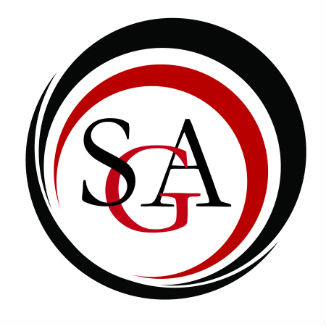 Call to order: 6:00 pmApproval of MinutesSo move: AlyssaSecond: LeeDiscussion: Caroline read the minutesPassesOfficer ReportsPresident: Jared HolmesSorry I could not be there, I hurt my backPresident Barton wants to start a campus movie theatre, and needs movie titles that are at least one year old. Please email me with any suggestionsVice President: Tyler WaltersMU Crew and Mounties Madness starts at 7:30, if you want to help please come at 7. Iris Reading, please make sure you are registering Still working on getting the mascot, sent it off for the quoteAlso, how would you feel about buying 2 mascots and letting athletics use it? They would be responsible for taking care of it and anything that happens to itTreasurer: Seung-Ho LeeSGA Balance: $59,966.28COF Balance: $418,618.81COF ReportParliamentarian: Duncan EspenshadeBylaws committee will meet next week Will be looking over treasurer appointment process PR Director: Savannah BuckleyNRSecretary: Caroline HutchisonPLEASE read the minutes and when you are replying do not hit reply allIf you read the minutes send me your favorite foodDirector of Technology: Alyssa OstenThe website should be all fixed now The SGA and COF minutes are on the website 	Committee ReportsUniversity Committee ReportsAcademic Affairs Committee: BUS--Program Change: BUS, Accounting Concentration delete COM 3336 BUS & PROF COMM or 3360 ORG COMM 3 credits- Passes Program Change: B.S. Mathematics, Pure Mathematics Concentration- Tabled pending clarification of rationaleENG-- Program Change: BSEd Prof. Stud, in Secondary Ed: ENG Concentration-PassesSOC—Online Course Approval: Soc 3307 Social Research 1: Data Collection-PassesUniversity Senate: NRStudent Affairs and Administration committee SAAC: NRAcademic Planning: NRCCSI: NRAdministration: NRAdministration and Elections Committee: NRTech committee: NRRecruitment: NRHouse of RepresentativesACDA: Young Men’s Choral Festival went very well April 18th MU Concert Choir will be performing in Candide at Carengie HallBSU: NRCommunity Service Club: Raking leaves every Thursday at 2:30, will be meeting by MapleNov 9th health fair, giving out stress ballsEvery Wednesday some of our members are participating in Special Olympics BowlingGoodies for our troopsStill raising money for the MMS class petBell ringing for Red Cross at Wal-MartComputer Science Club: Haunted Hickory event was very successfulGeoscience Club:Movie Night Sycamore Nov 8th at 7 pmWorking on things for spend a dayHistory: Philly Trip next semester Thursday going around to business’ for things to put in time capsule HSSGA: NRHydroponics: Green house was delivered, finishing up work and hopefully constructed in 2 weeksIFC: Now have a facebook pageBrothers helping with Trunk of TreatBlood DriveMen for Progress: Two schools which we are planning to attend, 9-12 grade, looking for exact datePanhel: NRSocial Work Club: Bringing back the yearbookFruit basket fundraiser SVA:Thank you for everyone that came out to the pancake breakfastNow shifting focus to National conference that is in San Antonio Texas Old BusinessNoneNew BusinessNone Senator CommentsGave out candy to the kids this morning, Frank was not happy that there weren’t more SGA members present Faculty Representative (Dr. Ranney)We have an opera next weekend, your Secretary and ACDA rep are 2 of the leads, please come and support them. It is the Marriage of Figaro and it would be a great first opera for any of you to see.Faculty Advisor (Frank C.)NoneAnnouncementsWould like to see more projects coming out of the SGA body, if you have an idea please come to any of usStock market class in Mid November, free for studentsSGA could put something in the time capsule Men for Progress is looking for recruiters for their tripDZ is doing Volleyball for Starkey hearing foundationGo MountiesPublic Q & AAdjournment So move: SavannahSecond: LeePasses